Angela Kuo is the Head of Community Development Banking and Agency Lending Treasury Services at JPMorgan Chase, and has been at the firm since 2020.  She and her team are solely dedicated to providing treasury banking solutions for clients that develop, own, operate, and manage Affordable Housing across the country, as well as CDFI’s, LIHTC Syndicators, and NMTC & Historic Tax Credit clients.  The Treasury Services organization works with clients to streamline banking operations, namely through consulting on payments, receivables, liquidity, and fraud prevention tools.  Angela’s team is focused on supporting clients in their mission to create more affordable housing, with an emphasis on developing solutions that directly benefit low-to-moderate income tenants and residents. Before joining JPMorgan Chase, Angela held positions at both Capital One and PNC. She has over 13 years of Real Estate banking sales experience in cities up and down the East Coast on both the treasury and lending side, and is currently based in New York.  Outside of work, Angela has been involved with a number of Boards throughout the country that promote and provide programs for local artists, benefit underprivileged children, provide financial literacy to disadvantaged teens and adults, and other similar missions.  She has also volunteered in a number of countries, including Cambodia and Tanzania to support housing creation, and health and child care initiatives.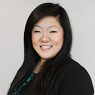 